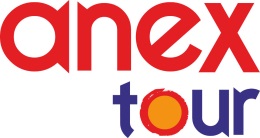                                                                                                                              APPLİCATİON FORM1- PERSONAL İNFORMATİON2- EMPLOYMENT HİSTORYList the positions you worked before in descending order (first the resent one)3- EDUCATİONWrite your education below from last graduated school Write your  courses education and sport qualifications4- ANOTHER İNFORMATİONSİn which field are you most experienced?Here by I confirm that all information presented in this form is complete and correct, which is started with my signature. Should any wrong information be found out Anex Tour reserve the right to fire the employee.	Signature:	Date:Surname:Name:Date of Birth:Citizenship:Permanent address:Postcode: City:Street:Bulding:Flat:Mobil: +     (     )E-mail:Skype: Recent pasaport photo taken last 6 month.Passport data(number, issue/expiry dates):Marital status: Person to be contact in case of emergency:Person to be contact in case of emergency:Name and address of eployerDate of entryDate of resignationBusiness area and positionSalary (USD)Reason of leavıng1-2-3-Foreign languagesSpokenSpokenSpokenWrittenWrittenWrittenForeign languagesExcellentWellFairExcellentWellFair1-2-3-Name and country of the schoolEntry dateGraduation dateDegree of certificate, major  course1-2-Are you student?               Yes       /       No                              When you can strat/ finish work?             Start:                                                     Finish:Name and country of the schoolDatesDegree of certificate/qualification1-2-3-ActivitiesBeginProActivitiesBeginProGymWater gymYogaPilatesZumbaKangoo jumpingStrechingStep aerobikBody buildingBelly danceCapueraGo go danceDance lessons Dance:Water poloBocciaArcheryMini golfFace paintingVolleyballFootballTennisTable tennisAnother:HeightWeightShirt Size (XS,S,M,L, XL)Skirt Size (XS,S,M,L, XL)Trousers  Size(XS,S,M,L, XL)Shoes